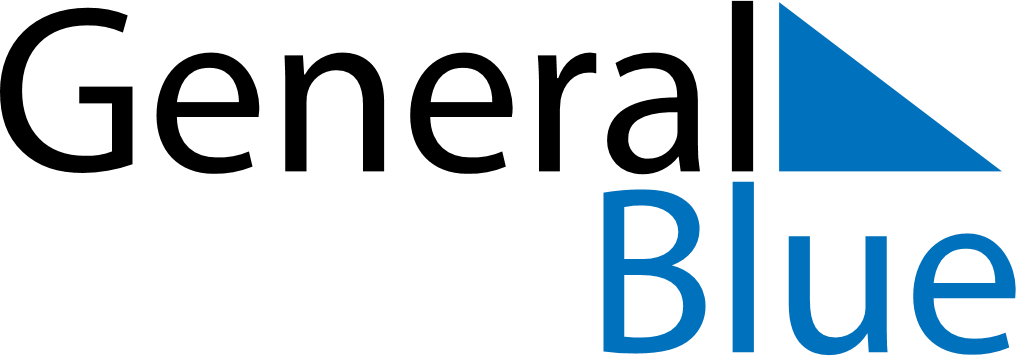 September 2019September 2019September 2019MozambiqueMozambiqueSUNMONTUEWEDTHUFRISAT1234567Lusaka Peace Agreement8910111213141516171819202122232425262728Defense Force’s Day2930